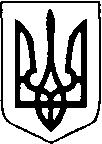 УКРАЇНАСОЛОТВИНСЬКА СЕЛИЩНА РАДАІВАНО-ФРАНКІВСЬКИЙ РАЙОН ІВАНО-ФРАНКІВСЬКА ОБЛАСТЬВосьме демократичне скликанняП’ятнадцята сесіяРІШЕННЯ  21 грудня 2021 р                       смт. Солотвин                     №859/15/2021
Про цільову  программу Солотвинської  ТГ«Духовне життя» на 2022-2025 роки
        Заслухавши та обговоривши селищну цільову програму Солотвинської ТГ «Духовне життя» на 2022-2025 роки, враховуючи висновки постійної комісії селищної  ради з питань охорони здоров’я, освіти, культури, спорту та соціального захисту та відповідно до статті 43 Закону України «Про місцеве самоврядування в Україні», Солотвинська селищна радаВИРІШИЛА:
    1. Затвердити селищну цільову Програму «Духовне життя» на
2022- 2025 роки (додається).
    2. Фінансовому управлінню Солотвинської селищної ради  (О.Медвідь) передбачити кошти на виконання селищної цільової Програми при формуванні селищного бюджету на 2022-2025 роки
   3. Контроль за виконанням рішення покласти на першого заступника селищного голови Тютюнник Н.В.,  постійну комісію селищної ради з питань планування фінансів, бюджету, інвестицій та міжнародного співробітництва,  соціально-економічного розвитку (Білусяка Б.В.) та постійну комісію з питань охорони здоров’я, освіти, культури, спорту та соціального захисту (Данилюк К.В.)     Селищний голова					      Манолій ПІЦУРЯКЗАТВЕРДЖЕНОрішенням Солотвинської селищної ради                                                                                                                            21  грудня  2021 року №859/15/2021Селищна цільова Програма Солотвинської ТГ   «Духовне життя»на 2022-2025 роки1.Загальні положення     В умовах незалежності України, в країні докорінно змінилося ставлення населення до релігії та церкви, значно зріс рівень суспільної довіри до неї, сформувалася суспільна потреба у церкві як важливій інституції громадянського суспільства. Церква стала важливим соціальним інститутом, який висловлює своє глибоке занепокоєння станом суспільної моралі в нашій країні та закликає разом шукати правильні шляхи подолання існуючої моральної кризи. Свідченням цього є звернення Всеукраїнської ради Церков і релігійних організацій до учасників парламентських слухань «Стан суспільної моралі в Україні», в якому міститься заклик про ухвалення законодавчих актів, які повинні забезпечувати належний рівень суспільних моральних принципів. І західна Україна–частина нашої країни з добре збереженою повагою людей до релігії і церкви.Органи місцевого самоврядування та виконавчої влади громади покликані сприяти національно-культурному розвитку українського народу, утвердженню його духовності, пошуку правильних шляхів подолання існуючої моральної кризи, доступу членів суспільства до загальнолюдських цінностей. Зважаючи на ситуацію, що складається, нині перед українським суспільством у цілому постало завдання збереження подальшого позитивного розвитку владно-церковних відносин. Для його забезпечення розроблена селищна цільова Програма "Духовне життя" Солотвинської територіальної громади на період  2022-2025 років.          Прийняття цієї Програми зумовлено такими причинами:
- потребою інтенсифікації становлення громадянського суспільства в Україні;
- задоволенням зростаючої потреби громадянського суспільства в існуванні церкви як його важливої інституції;
- необхідністю забезпечення належного рівня суспільної моралі;
- необхідністю сприяння мінімізації та подолання міжцерковних протиріч і
конфліктів;
- необхідністю окреслення кола сучасних потреб у взаємовідносинах церкви і місцевої влади, шляхів та механізмів їх розв'язання;
- потребою свободи творчості, доступу до культурних надбань, активної участі людей, особливо молоді, у культурно - мистецьких і релігійно-церковних процесах;
- необхідністю збереження національної культурної спадщини як основи національної культури;- забезпеченням розвитку культури і духовності Української нації, формуванням цілісної національно-культурної ідентичності;
- необхідністю виховання шанобливого ставлення людей до історичної пам'яті Українського народу: пам'яток нашої історії, культури, археології та архітектури, а також їхнього збереження;
- необхідністю подальшої демократизації владно-церковних взаємовідносин.
                   Законодавча база для розроблення Програми:
- Закон України від 23.04.1991 № 987-ХІІ "Про свободу совісті та релігійні організації";
- Постанова Верховної Ради Української РСР від 23.04.1991 №988-ХІІ "Про порядок введення в дію Закону України "Про свободу совісті та релігійні організації";
- Указ Президента України від 21.03.2002 № 279/2002 "Про невідкладні заходи щодо остаточного подолання негативних наслідків тоталітарної політики колишнього Союзу РСР стосовно релігії та відновлення порушених прав церков ірелігійних організацій";
- Доручення Президента України від 08.07.2005 №1-1/657 "Про удосконалення владно-церковних відносин, відновлення порушених прав і
законних інтересів релігійних організацій, прискорення розв'язання актуальнихпроблем у їхній діяльності";
- Розпорядження Кабінету Міністрів України від 27.09.2002 № 564-р "Про перспективний план невідкладних заходів щодо остаточного подолання негативних наслідків політики колишнього Союзу РСР стосовно релігії та відновлення порушених прав церков і релігійних організацій".
                                             2.Мета Програми
   Мета Програми полягає у створенні умов для забезпечення конституційного права  мешканців територіальної громади на свободу совісті, остаточного подолання негативних наслідків тоталітарної політики колишнього Союзу РСР щодо релігії, відновлення порушеної справедливості, захисту прав і законних інтересів релігійних організацій, подальшого процесу їх морально-політичної реабілітації, поліпшення відносин взаємної релігійної і світоглядної терпимості.Програма є нормативним документом для збереження і всебічного розвитку духовної культури, з урахуванням соціально-економічних, культурних, національних та інших особливостей Солотвинської громади.
Програма відкрита для доповнення, коригування, спільних дій органів місцевої влади, релігійних та громадських об'єднань у справі розвитку духовного життя населення громади.Головною метою Програми є забезпечення розвитку духовності українського суспільства, впровадження у суспільну свідомість загальнолюд-ських моральних цінностей, формування цілісної культурно-національної ідентичності шляхом:- вироблення і нормативного закріплення дієвої моделі владно-церковних взаємовідносин в громаді, яка, з урахуванням духовно-релігійних традицій українського народу та досвіду демократичних країн світу, найбільшою мірою відповідала б сучасним реаліям релігійно-церковного життя та перспективам його подальшого розвитку;
- посилення співпраці між органами місцевої влади, релігійними та громадськими об'єднаннями на паритетних засадах на благо суспільства;
- утвердження цивілізованих, демократичних форм співіснування владних структур і церкви в громаді;
- сприяння вирішенню релігійно-духовних проблем на території громади;
- врегулювання правил суспільної моралі;
- надання системної фінансово-матеріальної підтримки релігійним громадам та об'єднанням громадян щодо їхньої діяльності;
- формування цілісного національного духовно-культурного простору;
- активізації духовно-культурної творчості.
   Селищна цільова програма Солотвинської ТГ "Духовне життя" на 2022-2025 роки  визначатиме  стратегію, основні правові та організаційні принципи політики та напрями діяльності української держави у сфері відносин з церквою та релігійними організаціями, як складової внутрішньої і зовнішньої політики. Програма повинна забезпечити кожній людині свободу совісті та віросповідання, а також правовий і соціальний статус церкви в умовах демократизації, становлення громадянського суспільства та правової держави.

                                                                         3. Завдання ПрограмиЗавданням Програми є створення сприятливих умов для утвердження принципів свободи совісті та віросповідної рівності розвитку можливостей кожної людини сповідувати або не сповідувати жодної релігії, духовно розвиватися відповідно до вимог суспільства, виконання; положень та вимог чинного законодавства у сфері владно-церковних відносин, а також:

- вивчити найбільш гострі духовні потреби громади;
- залучити фінансово-матеріальні ресурси для вирішення питань релігійно-духовної сфери;
- налагодити систему надання підтримки релігійним громадам та об'єднанням громадян, які беруть на себе вирішення матеріально-фінансових проблем релігійних громад та об'єднань громадян, пов'язаних із реалізацією релігійно-духовних проектів;
- сприяти формуванню всебічно розвиненої високоосвіченої, соціально активної особистості, вихованню високої духовності;
- сприяти спільній діяльності органів місцевої влади усіх рівнів, громадських і релігійних організацій, навчальних і культурно-просвітницьких закладів, пов'язаній з розвитком духовності та захистом моралі;
- утверджувати в масовій свідомості громадян історично притаманні Українському народу високі моральні цінності;
- сприяти духовно-моральному розвитку та вихованню патріотизму населення;
- впроваджувати в суспільну свідомість розуміння переваг здорового способу життя, заснованого на дотриманні Божих заповідей;
- спрямовувати діяльність на розширення ролі церков та релігійних організаційу суспільному житті, становлення їх як повноцінних інституцій громадянського суспільства;
- створити умови для збереження пам'яток історії та культури;
- розробити програму регенерації історичного середовища шляхом розроблення проектно-кошторисної документації, а також проведення робіт з реставрації та консервації пам'яток архітектури.            4.Очікувані результати виконання Програми.Реалізація селищної цільової програми "Духовне життя" на 2022-2025 роки дасть можливість визначити взаємовідносини між церквою і місцевою владою, пріоритети та перспективи подальшого розвитку владно-церковних та міжконфесійних стосунків. Розробка Програми зумовлена багатьма причинами, зокрема: суспільним запитом на активну участь церкви у становленні громадянського суспільства; динамізмом суспільно-політичного та релігійно-церковного життя в Солотвинській громаді; потребою мінімізації та подолання міжцерковних конфліктів; необхідністю закріплення досягнутого рівня розвитку релігійно-церковного життя, владно-церковних та міжконфесійних взаємовідносин; потребою окреслення кола сучасних проблем у відносинах церкви і держави, визначення шляхів та механізмів їх розв'язання; нейтралізацією спроб окремих політичних сил використати церкву у політичних цілях.
                         5.Фінансове забезпечення Програми:
    Фінансове забезпечення Програми здійснюється за рахунок коштів селищного бюджету у межах загальних асигнувань, передбачених головним розпорядником бюджетних коштів виконавцям відповідних заходів протягом 2022-2025років, залучення можливих благодійних внесків та інших джерел, передбачених законодавством України.Прогнозовані обсяги фінансування Програми на 2022-2025 роки за рахунок бюджетних коштів та позабюджетних джерел наведені в паспорті ПрограмиПаспорт селищної цільової Програми Солотвинської ТГ
«Духовне життя»на 2022-2025 рокиІніціатори розроблення Програми: Солотвинська селищна рада Івано-Франківського району, Івано-Франківської області.     2.   Розробники  Програми:  відділ культури, туризму, національностей та релігій селищної ради.     3.Терміни реалізації Програми: 2022-2025 роки.     4.Етапи фінансування Програми: 2022-2025 роки     5.Очікувані  обсяги фінансування  Програми:(тис.грн.)Додаток до селищної цільової Програми Солотвинської ТГ
«Духовне життя» на 2022-2025 рокиПерелік заходів селищної цільової  Програми Солотвинської ТГ
«Духовне життя»на 2022-2025 роки                         Перший заступник селищного голови                                                        Наталія   ТЮТЮННИКРокиOбсяги фінансування, тис.грн.Oбсяги фінансування, тис.грн.Oбсяги фінансування, тис.грн.РокиВсьогов т.ч. за джерелами фінансуванняв т.ч. за джерелами фінансуванняРокиВсьогоселищний бюджетінші
джерела2022-20251620,01620,0в межах кошторисних призначень в т.ч.2022350,0                350,0в межах кошторисних призначень2023400,0400,0в межах кошторисних призначень 2024420,0420,0в межах кошторисних призначень2025450,0450,0в межах кошторисних призначень№з/пНайменування заходуВиконавецьТермін виконанняОчікувані результати№з/пНайменування заходуВиконавецьТермін виконанняроки№з/пНайменування заходуВиконавецьТермін виконанняроки12345101.Забезпечити придбання будівельних матеріалів, ремонтні та реставраційні роботи з упорядкування пам’яток сакральної культури та сприяти будівництвам храмівВідділ культури. туризму, національностей та релігійвпродовж року20222025розвиток  суспільно-політичного та релігійно-церковного життя в Солотвинській громаді2.Сприяння та проведення фестивалів духовного співу, конкурсів, оглядів духовної творчості, виставок дитячих художніх творів та ін..Відділ культури. туризму, національностей та релігійвпродовж року20222025сприяння духовно-морального розвитку та виховання патріотизму населення;3.Виготовлення технічної  та іншої документації на пам’ятки архітектури, релігійні об’єднання, церкви та храмиВідділ культури. туризму, національностей та релігійвпродовж року20222025Впорядкування документацій, створення  умови для збереження пам'яток історії та культури;